Считалочки для детейСчиталка - жанр устного народного творчества. Возникла она в глубокой древности. В те времена многие виды работы были не только очень трудны, но и опасны для жизни. А делать эту опасную работу кому-то всё-таки надо было. Кого же назначить? Вот тут-то и придумали способ распределения работы - считалку.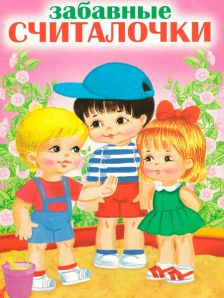 В давние времена считалка использовалась взрослыми с практической жизненной целью - помочь распределить работу. Позже считалка перешла в детскую игру и стала помогать детям распределять роли в игре так, чтобы всем было весело и никому не обидно. Изменение роли считалки привело к появлению новых, уже "детских" считалок. И теперь нам трудно понять, какие считалки пришли к нам из глубокой древности, а какие возникли недавно. Тем более что живут-то они в устном творчестве, а значит, меняются, появляются новые варианты.Король на лавочкеСидел король на лавочке,считал свои булавочки:раз, два, три,королевой будешь ты!ИграРаз, два, три, четыре, пять.Мы решили поиграть,но не знаем, как нам быть,не хотел никто водить!На тебя укажем мы:это точно будешь ты!Собирала белка шишкиСобирала белка шишкидля енота и для мишки.Три - еноту и три - мишке,остальные кому шишки?Раз, два, три, четыре, пять,шишку я найду опять.Лесная рекаВ даль бежит река лесная,вдоль неё растут кусты.Всех в игру я приглашаю,мы играем - водишь ты!ХороводРаз, два, три.На полянку выходи,хороводы заводи.Кто остался,тот води.Два плюс триМы собрались во дворе,дело было в сентябре.Раз, два, три, четыре, пять,мы решили поиграть.Сколько будет два плюс три?Если знаешь, то води!Черепаха и улиткаЧерепаха и улиткапобежали очень прытко.Ты за ними поспевай,из считалки вылетай.Голубь, гусь и галкаГоворят, на заресобирались на гореголубь, гусь и галка -вот и вся считалка.Повар, поварёнокПовар, поварёнок,киска и котёноквесело играли,прыгали, скакали.Раз, два, три, четыре, пять,будем заново считать.БелкиМы представим, что мы белки,будем мы играть в горелки.Мы собрали листьев груду,я водить уже не буду!ПряткиРаз, два, три, четыре, пять,будем мы подряд искать:мячик, яблоко, печенье,зубочистки и варенье.Будем мы искать везде -и на небе, и в воде,под горой, и под диваном,и в конюшне, и под ванной.А вот если не найдёшь,то тогда ты вон пойдёшь.КотРаз, два, три, четыре,кот живёт у нас в квартире.Пять, шесть, семь, восемь,на обед мышей он носит.Девять, десять, пять и пять,я успел вас посчитать.Вышли мышки погулятьРаз, два, три, четыре, пять,вышли мышки погулять -в сад ходили, в лес ходилии на речку приходили.Покупались там немножко -вдруг идёт навстречу кошка.Мыши кошке говорят:"Становись-ка с нами в ряд,будем мы сейчас считать,раз, два, три, четыре, пять,всё равно тебе искать!"